Bài tuyên truyềnPhòng chống dịch covid-19"Vì một Việt Nam vững vàng và khỏe mạnh" là chiến dịch truyền thông mà Bộ Y tế triển khai nhằm ứng phó với dịch bệnh trong tình hình mới. Trường THCS Mỹ Hưng đã tích cực hưởng ứng, tuyên truyền Thông điệp 2K+ nhằm nâng cao ý thức trách nhiệm của mỗi cán bộ, giáo viên, nhân viên nhà trường để bảo vệ sức khỏe của bản thân và cả cộng đồng.Nhằm "thích ứng an toàn, linh hoạt, kiểm soát hiệu quả dịch Covid-19", Bộ Y tế đã triển khai chiến dịch 2K gồm Khẩu trang, Khử khuẩn cùng với đó kêu gọi người dân tiêm vaccine Covid-19 đầy đủ và đúng lịch; kết hợp "Thuốc+ Điều trị + Công nghệ + Ý thức người dân".Việc mỗi người dân cần tuân thủ các biện pháp đeo khẩu trang, khử khuẩn không chỉ góp phần phòng chống dịch Covid-19 mà còn giảm nguy cơ mắc các bệnh về đường hô hấp khác trong giai đoạn chuyển mùa như hiện nay.Trường THCS Mỹ Hưng đã triển khai chiến dịch tới các đồng chí cán bộ, giáo viên, nhân viên tích cực tuyên truyền nhằm lan tỏa thông điệp đến với gia đình, người thân và cộng đồng để góp phần nâng cao nhận thức giữ gìn sức khỏe, phòng chống dịch bệnh để cùng nhau có một cuộc sống an toàn.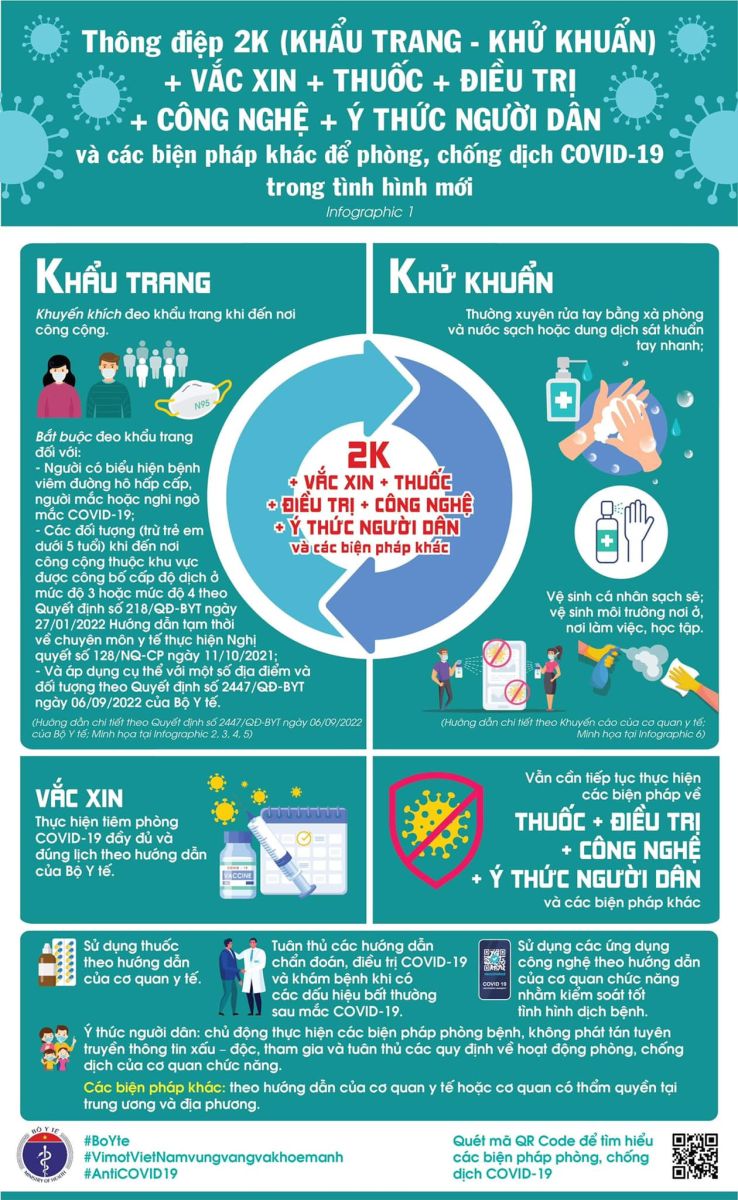 